Local cleaning instructions		Genetic engineering laboratory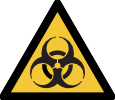 The following procedure must be observed when cleaning the genetic engineering laboratory class 1, xx.xxA trained cleaner takes care of daily cleaning and a trained window cleaner takes care of window cleaning.Before cleaningThe cleaning trolley must be left outside the laboratory. Window cleaning equipment must be sanitised before bringing it into the lab.Bring moist disposable cloths and mops. All cloths, mops and sponges may only be used in the respective classified laboratory area.Wear a lab coat and disposable gloves.Daily cleaningCleaning of cleared sinks and the table around the sink. Limescale remover and sponges are available in the lab.Fingerprint removal on glass doorsCleaning cleared windowsillsFloor cleaning (follow the door labels that indicate the day(s) of the week with an *)Replenishment of paper towels and soap dispensersRemove waste bags (black sacks or bucket bags) with normal waste and place a new bagTop up with limescale remover and clean sponge as needed.After workClean used sponges and leave them to dry in the plastic box labelled ‘cleaning’ (Danish: ‘rengøring’). Alternatively, dispose of them in the yellow bins labelled ‘Genetic Engineering Waste Class 1’ (Danish: ‘Genteknologisk affald klasse 1’) as needed.Dispose of used disposable cloths and mops in the yellow bins labelled ‘Genetic engineering waste class 1’ (Danish: ‘Genteknologisk affald klasse 1’).Dispose of used disposable gloves and disposable chamois in the yellow bins labelled ‘Genetic engineering waste class 1’ (Danish: ‘Genteknologisk affald klasse 1’) by the exit.Sanitise remedies for window cleaning.Hang lab coat in place. Lab coats with spilled liquid must be handed over to lab staff.Wash your hands.Contact personsIf there is a need to use a mobile phone, this must be done outside the laboratory according to the following instructions: Remove gloves, wash hands, then leave the lab to answer or make a call.Cleaning supplies/clothingLocationCleaning suppliesCleaning suppliesShaftInside the door atLab coatInside the door atDisposable glovesAvailable in the roomRoleNameContact detailsContact person outside normal working hoursContact person outside normal working hoursContact person outside normal working hoursCleaning ManagerAnn-Sølvi B. Hansen(+45) 60111816 DK-F-ISS-SDU@dk.issworld.comHead of Window CleaningMichael Holst Søndergaard(+45) 23380800 michael.sondergaard@dk.issworld.comLab contactLab contactLab contactHead of researchHead of researchHead of researchHealth and safety representativeHealth and safety representativeHealth and safety representativeHead of departmentHead of departmentHead of departmentResponsible for cleaning tenderTechnical Services(+45) 65508888 8888@sdu.dk